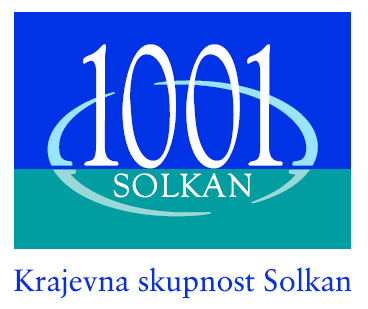 Številka:  900-1/22-17Datum:    30.11.2023Z A P I S N I K10. redne  seje Sveta   Krajevne skupnosti Solkan, ki je bila v četrtek, 23.novembra 2023 v Domu KS Solkan, Trg J. Srebrniča 7, s pričetkom ob 18. uriSejo je vodila predsednica Ksenija Brumat.Na seji so bili prisotni: Branko Belingar, Ksenija Brumat, Tomaž Černe,   Dejan Makarovič,  Emil Bašin, David Podgornik, Vidojka Harej,  Andrejka Prijon, Jernej Vidmar Bašin in Boštjan Koršič.Neopravičeno odsoten  je Vasja Medvešček.D n e v n i   r e d :Pregled in potrditev zapisnika 9. redne sejePregled dela komisijObjavljena namera o oddaji posl. prostora v najem-rezultat objaveProblematika parkiranja v SolkanuRaznoAd1Pregleda se realizacijo sklepov iz prejšnje seje in ugotovi naslednje:Na Mestno občino Nova Gorica je bila poslana zahteva, da se Krajevno skupnost tekoče obvešča o vseh delih v SolkanuJernej Vidmar Bašin pove, da je osnutek vabila na predavanje v pripravi.Jernej Vidmar Bašin in Tomaž Černe pripravita dopis za Mestno občina Nova Gorica za ureditev strug potokov  Namera za oddajo poslovnih prostorov v Domu KS Solkan je bila objavljena.Na Mestno občino Nova Gorica je bil poslan dopis za protokol obveščanja najemnikov grobov, ki računov za grobnino ali pogodbe ne sprejmejo iz različnih vzrokov. Podatke ureja tajništvo.Predsednica pove, da se pogovori glede prodaje dela zemljišča na pokopališču v Solkanu, ki je v lasti Župnije, nadaljujejo.  Komisija za urbanizem in infrastrukturo je dopis o problematiki parkiranja v Solkanu poslala na Mestno občino Nova Gorica.Na Mestno občino je bil tudi poslan dopis, da se na Volkovi ulici ponovno zarišejo parkirna mesta.Na Mestno občino je bil poslan dopis o higienskih razmerah v okolici marketa Mercator v Solkanu.Na Mestno občino je bil poslan odgovor, da v Krajevni skupnosti Solkan nismo opazili nepravilnosti povezane s prižiganjem in ugašanjem javne razsvetljave.Ponudba za trajno zasaditev korit pred Domom KS je v pridobivanju.Priprave na  koncert ob prazniku svetega Štefana so v teku. Jernej Vidmar Bašin pove, da je potrebno počakati na dovoljenje Škofije za izvedbo programa.Tomaž Černe je pripravil  anketo, kakšen krajevni praznik si krajani želijo v Solkanu in jo poslal svetnikom v obravnavo.Zapisnik 9. redne seje Sveta KS Solkan je soglasno potrjen.Ad2Pregled dela komisij:Komisija  za javno infrastrukturo in urbanizem:Dejan Makarovič pove, da je g. Aleš Vidič pripravil predlog za rešitev problema prometne ureditve okoli osnovne šole, ki ga bodo pri Komisiji še pregledali in podali svoje mnenje. Pripravljen je tudi predlog ureditve prometa na ulici Borisa Kalina, da bi se pločnik premaknilo tako, da bi bil prostor za ustavljanje avtomobilov ob oddaji otrok v šolo. Andrejka Prijon pripomni, da obstajajo pilotni projekti (npr. Peš bus), kjer prostovoljci na določeni točki prevzamejo otroke in jih potem peš pospremijo v vrtec ali šolo. Tako bi se izognili konicam v jutranjih urah pri osnovni šoli.Tomaž Černe pove, da je bil v letu 2021 narejen pilotni projekt enosmerne ulice. Opozori tudi, da je bil   pred  leti tudi narejen projekt prometne ureditve okoli šole, vendar glede tega ni bilo narejeno nič. Svetniki so soglasni, da je Mestna občina Nova Gorica na problematiko v Solkanu, na katero Krajevna skupnost redno opozarja,  neodzivna, zato predlagajo, da se na Krajevno skupnost povabi župana na pogovor. 	SKLEP: Zaradi  pomanjkljive komunikacije med Mestno občino Nova Gorica in Krajevno skupnostjo in zaradi neodzivnosti Mestne občine Nova Gorica  na predloge Krajevne skupnosti  se župana povabi na sestanek na Krajevno skupnost  v čim krajšem možnem času.	Glede puščanja strehe na Kotalkališču, David Podgornik pove,  da streha ne pušča in da se bo o tej problematiki ponovno razpravljalo ob morebitnem novem zamakanju.Komisija za upravljanje pokopališča:Urejanje tekočih zadev.Komisija za socialne zadeve:V pripravi je srečanje starejših. V časopisu bo objavljena prijavnica, s katero se bodo starejši krajani lahko prijavili na srečanje, ki bo v spomladanskih mesecih 2024.Komisija za športno cono:Boštjan Koršič pove, da je problem v športni coni Žogica zaraščenost in neurejenost. Potrebno bi bilo urediti okolico. Sprašuje, kdo je okolico dolžen vzdrževati. Tomaž Černe pove, da je bilo že na prejšnji seji dogovorjeno, da se KS Solkan sreča s  SENG in Salonit Kamnolomi d.d. glede urejanje okolice ŠRC Žogica.Boštjan Koršič pove, da je okolica tenis igrišča urejena.Zaradi problematike onesnaževanja s strani kolesarjev Tomaž Černe predlaga, da bi postavili v ŠRC dva mobilna WC-ja.SKLEP: Tomaž Černe se dogovori s predstavniki SENG za ogled ŠRC Žogica glede vzdrževanja okolice.Tomaž Černe pove, da je po novem OPPN-ju predvidena s strani Salonit d.d. gradnja nove tovarne v Kamnolomu  in da Krajevne skupnosti Solkan ne  Mestna občina Nova Gorica in ne Salonit dd o tem niso obvestili. Svetniki so soglasni, da je potrebno organizirati nujni sestanek na to temo.Komisija za prireditve:V teku so priprave za organizacijo koncerta ob prazniku sv. Štefana in organizacija priprave prireditve za letno srečanje starejših.Komisija za komunalne zadeve in infrastrukturo:Tomaž Černe pove, da je vsem svetnikom poslal dopis, vezan na problematiko onesnaženosti v okolici marketa Mercator  v Solkanu v pregled. Komisija za ekologijo:Emil Bašin pove, da  predvideva v prihodnjih dneh  problem med krajani, ko  bodo začeli rušiti betonski del  Hidrarne v Solkanu.Komisija za naravno in kulturno dediščino Solkana:Jernej Vidmar Bašin pove, da  naj bi bila  »kolonca« izdelana do  konca decembra. Predlaga, da bi se ob »kolonci«  postavilo razsvetljavo, saj je cela ulica, kjer bi jo postavili, v temi. Jernej Vidmar Bašin člane sveta vpraša,  kateri čas se jim zdi najbolj primeren   za  otvoritev ali v decembru ali januarju. Omeni datum 31. december, ker je letos nedelja.  Branko Belingar predlaga, naj se otvoritev prestavi v januar 2024, saj je december prenapolnjen z dogodki.SKLEP: Jernej Vidmar Bašin do naslednje seje pripravi predlog prireditve glede otvoritve »kolonce«.Komisija za investicije:Do današnjega dne  je bilo potrebno oddati na Mestno občino Nova Gorica vse naročilnice za letošnje leto. Ad3:Na objavljeno namero za oddajo v najem za poslovni prostor v Domu KS Solkan ni bila prejeta nobena ponudba. V vmesnem času pa je dosedanji najemnik prosil za podaljšanje najemne pogodbe.SKLEP: Odda se nova namera za oddajo poslovnega prostora v domu KS Solkan v najem.Ad4:David Podgornik poudari, da je problem parkiranja v Solkanu splošen in generalno po vseh ulicah. Predstavi problematiko na splošno. Pripravi se poročilo, v katerem se navede problematika parkiranja po ulicah v Solkanu. Poudari, da je bilo pred leti s strani Mestne občine Nova Gorica obljubljeno, da bo ta problematika rešena takrat, ko bo narejena celostna podoba Nova Gorice. Andrejka Prijon pove, da se pri pošti v Solkanu dela avtobusno postajo in da so vzeli parkirna mesta. Predlaga, da se mestni avtobus ustavi na cesti. S tem se tudi istočasno umiri promet. Izpostavi tudi, da je v  Solkanu zelo dotrajana tudi kanalizacija.Svetniki se z njenim predlogom glede ustavljanja avtobusov strinjajo.SKLEP: David Podgornik pripravi dva dopisa za Mestno občino Nova Gorica vezna na problematiko parkiranja v celi krajevni skupnosti Solkan  in  prenove avtobusnih postaj.Ad5Bliža se čas inventure, zato je potrebno sestaviti inventurno komisijo.SKLEP: V inventurno komisijo so predlagani: Emil Bašin, Vidojka Harej in Branko Belingar. Za predsednika inventurne komisije se določi Branka Belingarja.Predsednica predstavi povzetek sestanka z Zavodom za turizem, ki se ga je udeležila skupaj z Brankom Belingarjem.  Pogovarjali so se glede turizma v Solkanu. Zavod za turizem s KS Solkan do sedaj ni sodeloval. Info table ureja  Mestna občina Nova Gorica celostno za celotno občino in za vse krajevne skupnosti. Predsednica je bila glede info tabel  tudi pri ge. Niki Testen na Mestni občini Nova Gorica. Predlagala je, naj Krajevna skupnost pošlje na Mestno občino Nova Gorica opis vsega, kar je v Solkanu turistično in zgodovinsko zanimivo. Predsednica je dopis pripravila in ga predstavila svetnikom.Predsednica pove, da Krajevna skupnost Solkan nima nobenega promocijskega materiala o Solkanu. S predsednikom Turističnega društva Solkan sta prišla na idejo, da bi se kratke odlomke zgodb, ki jih v Solkanskem časopisu že vrsto let objavlja g. Andrej Černe, skupaj s karikaturami in fotografijami izdalo  v knjižici: SOLKANSKI KAFETARJI. Naklada bi bila 500 izvodov. Predsednica predlaga, da se knjižico natisne.SKLEP: Svetniki se s predlogom strinjajo. Na pripombo Andrejke Prijon glede obiska odprte razstave Marjana Polanca in Bojana Ožbota v domu KS, predsednica poudari, da bi se razstav in prireditev svetniki morali  udeležiti v čim večjem številu.  Predsednica pove, da ima g. Bojan Ožbot velike jaslice s 170 figurami, ki bi jih lahko razstavil v veliki sejni sobi v domu KS Solkan od Božiča do začetka januarja 2024SKLEP: Svetniki se strinjajo, da se jaslice postavijo v veliki sejni sobi, predlagajo urnik ogleda na dve uri dnevno. Vidojka Harej pove, da bi Društvo za podvodne dejavnosti tudi rado razstavilo fotografije. Predsednica predlaga naj se vsi predlogi za organiziranje razstav, predavanj in podobno zbirajo v tajništvu KS.SKLEP: Tomaž Černe pripravi novoletno okrasitev Krajevne skupnosti.Tjaša Jug je na KS Solkan poslala prošnjo za soglasje za  postavitev pergole pri bifeju Karavla, zamenjavo oken na WC jih in ureditev odvodnjavanja.SKLEP: Svetniki se strinjajo s postavijo pergole pod pogojem, da:investitorka sama  pridobi vsa dovoljenja za postavitev pergolepred kakršnimi koli posegi v odstranitev zelenja obvesti Hortikulturno komisijo pri Mestni občini Nova Gorica.Glede na najemničino vprašanje o poračunu investicije z najemnino, se svetniki strinjajo, da najemnica po opravljeni investiciji dokumentacijo preda Krajevni skupnosti, ki bo o poračunu odločala na naslednjih sejah.	Za zamenjavo oken v moškem in ženskem WC-ju na Karavli ter parkirišče pred bifejem – odvodnjavanje poskrbi Krajevna skupnost.	Za drevo, ki s koreninami povzroča škodo pred vhodom v Bife Karavla,  se na  Hortikulturno komisijo pri Mestni občini naslovi dopis za ogled in da predlog za odstranitev.Tomaž Černe pove, da figa pri koritu ni bila v celoti obrezana, ker  rabi Komunala d.d. za višji obrez košaro. Potrebno bo izdati naročilnico. Vidojka Harej poudari, daje potrebno pri marketu Mercator umestiti tudi koš za pasje iztrebke.SKLEP: Svet KS sklene, da se na MONG napiše prošnjo za postavitev koša za pasje iztrebke.Anketa o krajevnem prazniku:SKLEP: Svetniki pregledajo anketo in podajo pripombe do naslednje seje.Predsednica poudari, da ima Krajevna skupnost Solkan na sredstvih investicij še določena sredstva. Predstavi ponudbe za montažo klim v Mizarskem muzeju, zamenjavo razsvetljave v domu KS in zamenjavo dotrajane elektro omarice v domu KS Solkan.SKLEP: Za navedene ponudbe se izda naročilnice.Boštjan Koršič je sprašuje, če bi lahko odstopili del prostorov pod tribuno na Kotalkališču za garderobne omarice, ki so jih menjali na osnovni šoli. Branko Belingar predlaga, da bi pogledali velikost omaric, ki bi jih potem lahko montirali na eno od praznih sten.V času od pretekle seje so bile izdane 3 (tri) naročilnice:A MEDIA – tiskanje plakatov 2x za razstavoPAHOR AUDIO – montaža video nadzora v veliki sejni sobiTiego d.o.o. – zamenjava oken na c. IX. Korpusa 46Podpisana je bila pogodba o najemu poslovnih prostorov na cesti IX. korpusa 46.Seja je bila zaključena ob 20.44
Zapisala:     Vilma Ninin                                                   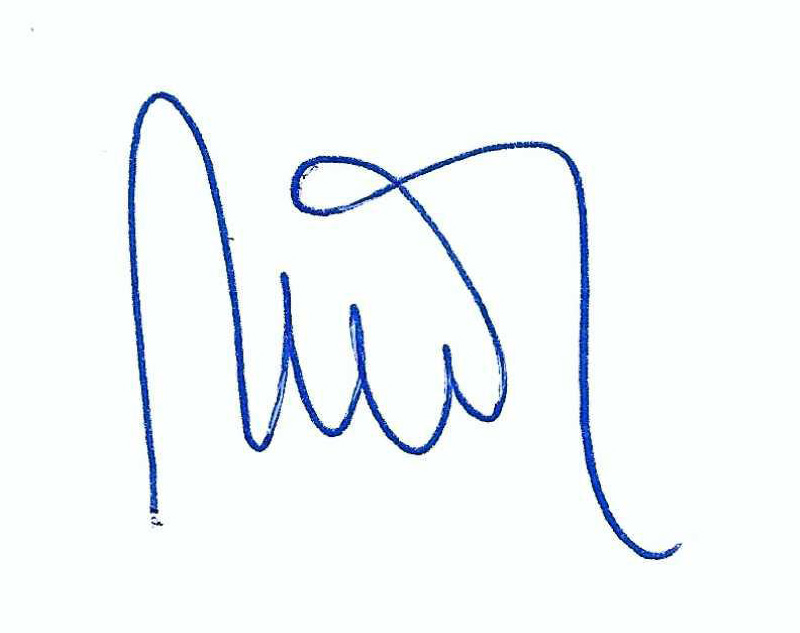                                                                                              Predsednica  Sveta KS Solkan                                                                                                          Ksenija Brumat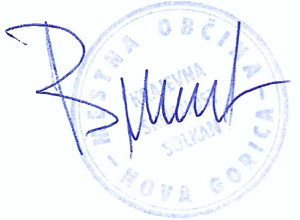 